FOLHA DE APROVAÇÃOAluna: Título do trabalho: Trabalho de Conclusão do Curso defendido e aprovado em _________ pela banca examinadora:Orientadora - Profa. Dr. _______________________Examinador interno -  Prof. Dr. __________________________Examinador interno -  Profa. Dr. __________________________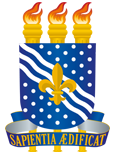 UNIVERSIDADE FEDERAL DA PARAÍBACENTRO DE TECNOLOGIADEPARTAMENTO DE ENGENHARIA DE PRODUÇÃO